Liebe Eltern und Erziehungsberechtigte,bitte nehmen Sie zur Kenntnis, dass die Notbetreuung von Kindern, deren Eltern in der kritischen Infrastruktur tätig sind, entsprechend der Pressemitteilungen auch in den Osterferien gewährleistet sein wird.An den grundlegenden Kriterien zur Notbetreuung hat sich nichts geändert.Bitte nehmen Sie gegebenenfalls bis Freitag, 03.04.2020 – 12.00 Uhr, Kontakt zu uns auf.Bleiben Sie gesund!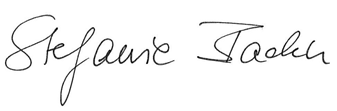 Stefanie Backu, RinGrundschule MünchenSozialwirksame Schulemit TagesheimAstrid-Lindgren-Straße 1181829 München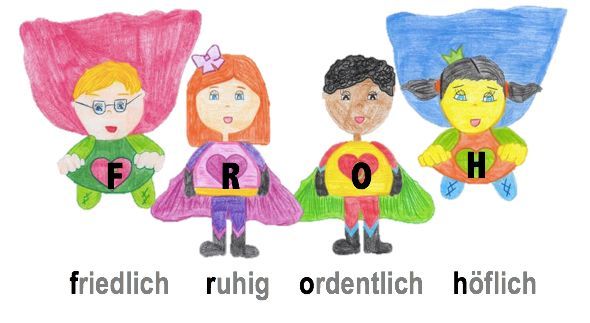 31.03.2020Telefon: 233-474 00Fax: 233-474 03